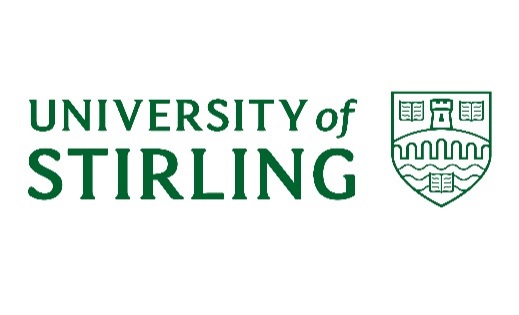 UNIVERSITY COURTA meeting of the University Court will be held at 3.00 pm on Monday 23 October 2023 in the Stirling Court Hotel.  Members unable to attend the Court meeting, and who have not already tendered their apologies, are asked to email: sacsadmin@stir.ac.uk no later than Thursday 19 October 2023.  Eileen SchofieldUniversity SecretaryAGENDA1.	DECLARATIONS OF INTEREST	To note any declarations of interest from Court members, as appropriate2.	MINUTES	UC(22/23) Minutes 4To approve the minutes of the meeting of University Court held on 12 June 20233.	MATTERS ARISING NOT OTHERWISE ON THE AGENDA	To receive an update on any matters arising from previous minutes4.	REMIT, COMPOSITION AND MEMBERSHIP                                                                     UC(23/24)1	To note the remit, composition and membership of Court for 2023/24	5.           DEVELOPMENTS IN THE EXTERNAL ENVIRONMENT 	 To consider an update on recent developments in the external environment	 UC(23/24)2 INSTITUTIONAL PLANNING AND BUDGETING6.	THE STRATEGIC PLAN 	UC(23/24)3	To approve the Strategic Plan 2023-2030	7.	PLANNING AND BUDGETING                                                                 	     	i)  QUARTER FOUR REPORTING	 UC(23/24)4                                                                                                                                                   	To receive the Q4 performance update and consider the Capital and Major Infrastructure update	ii)  ANNUAL REVIEW OF PERFORMANCE  	UC(23/24)5	To consider a report on the University’s performance in 2022/23	iii)  STUDENT NUMBERS                                                                                                      UC(23/24)6                      To consider the update on student numbers  COLLABORATION8.	CITY DEAL	UC(23/24)7	To receive the report from the University’s City Region and Growth Deal Programme Board 	GOVERNANCE 9.	ANNUAL REPORT ON INSTITUTION-LED REVIEW 	UC(23/24)8To approve the Annual Report to the Scottish Funding Council on Institution-Led Review in 2022/2310. 	SFC OUTCOME AGREEMENT 2023/24 	UC(23/24)9To approve the 2023/24 Outcome Agreement documentation for submission to the Scottish Funding Council	POLICY11.	TREASURY MANAGEMENT POLICY 	UC(23/24)10 	To approve the revised Treasury Management PolicyACTIVITY UPDATES12.	STUDENTS’ UNION UPDATE	UC(23/24)11To receive an update on activity from the Students’ Union 13.	STAFF AND EMPLOYMENT UPDATE	UC(23/24)12To receive an update on matters relating to staff and employment   COMMITTEE REPORTS14.	ACADEMIC COUNCIL	UC(23/24)13To consider the report from the meeting of 13 September 2023		                         15.	REMUNERATION COMMITTEE	UC(23/24)14	To consider the report from the meeting of 12 June 2023 16.	GOVERNANCE AND NOMINATIONS COMMITTEE	 UC(23/24)15                                                                                                                                 To consider the report on committee appointments approved by GNC.  RISKS17.	RISKS ARISING	OralTo consider risks associated with any items discussed in the context of the agreed risk appetite statementOTHER ITEMS18.        ANY OTHER COMPETENT BUSINESS	19.	NEXT MEETING	To note the next full meeting of Court is scheduled for Monday 11 December 2023.  Policy & PlanningOctober 2023